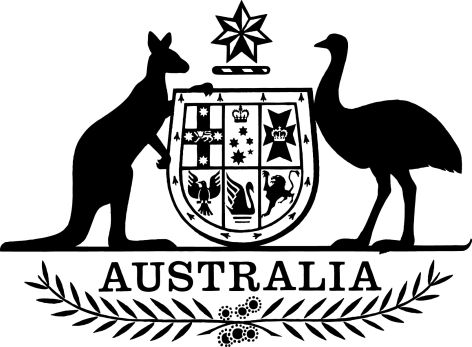 Defence Determination, Conditions of service Amendment Determination 2020 (No. 3)I, FIONA LOUISE McSPEERIN, Assistant Secretary, People Policy and Employment Conditions, make the following Determination under section 58B of the Defence Act 1903.Dated		4 March 2020Fiona Louise McSpeerin Assistant Secretary
People Policy and Employment Conditions
Defence People GroupContents1  Name	12  Commencement	13  Authority	14  Schedules	1Schedule 1—Air Force: higher duties allowance amendment	2Defence Determination 2016/19, Conditions of service	Schedule 2—Overseas Travel costs amendments	3Defence Determination 2016/19, Conditions of service	Schedule 3—Overseas hardship allowance and location allowance amendments	4Defence Determination 2016/19, Conditions of service	Schedule 4—Miscellaneous amendments	8Defence Determination 2016/19, Conditions of service	Schedule 5—Transitional provision	22Schedule 6—Savings	231  NameThis instrument is the Defence Determination, Conditions of service Amendment Determination 2020 (No. 3).2  CommencementThis instrument commences 5 March 20203  AuthorityThis instrument is made under section 58B of the Defence Act 1903.4  SchedulesEach instrument that is specified in a Schedule to this instrument is amended or repealed as set out in the applicable items in the Schedule concerned, and any other item in a Schedule to this instrument has effect according to its terms.Schedule 1—Air Force: higher duties allowance amendmentDefence Determination 2016/19, Conditions of serviceSchedule 2—Overseas Travel costs amendmentsDefence Determination 2016/19, Conditions of serviceSchedule 3—Overseas hardship allowance and location allowance amendmentsDefence Determination 2016/19, Conditions of service16.2.3A   Definitions16.2.3B   Eligibility for hardship allowance16.2.4   Payment of hardship allowance16.2.6   Hardship allowance eligibility ends16.2A.3A   Definitions16.2A.3B   Eligibility for location allowance16.2A.4   Payment of location allowance16.2A.6   Location allowance eligibility endsSchedule 4—Miscellaneous amendmentsDefence Determination 2016/19, Conditions of service7.2.8    Member to give notice of home ownership at posting location12.3.14A   Post indexSchedule 5—Transitional provisionSchedule 6—Savings1Paragraph 4.1.12.2.a (Conditions and relevant considerations for a higher duties direction), exceptionOmit “Division 3 section 4.1.28, Rate for higher duties – Air Force officer acting as a Commanding Officer”.2Subsection 4.1.19 (Basis of higher duties allowance), table itemOmit item 2.3Section 4.1.28 (Rate for higher duties – Air Force officer acting as a Commanding Officer)Omit the section.1Annex 13.3.A (Travel Costs), Part 1 table After item 46, insert:46A.MaliXOF55,11013,1032Annex 13.3.A (Travel Costs), Part 2 table After item 46, insert:46A.MaliXOF46,62513,1031Subsection 16.1.9.1 (Criteria for decisions) Subsection 16.1.9.1 (Criteria for decisions) Omit the subsection, substitute:Omit the subsection, substitute:1.This section applies to decisions under all of the following. This section applies to decisions under all of the following. a.Subsection 16.1.8.1.b.Subparagraph 16.2.3A.c.ii.c.Subparagraph 16.2A.3A.c.ii.2Section 16.2.4 (Payment of hardship allowance) Section 16.2.4 (Payment of hardship allowance) Omit the section, substitute:Omit the section, substitute:In this Part the following definitions apply.In this Part the following definitions apply.In this Part the following definitions apply.a.Hardship location includes a provisional hardship location.Hardship location includes a provisional hardship location.b.Qualifying location means any of the following.Qualifying location means any of the following.i.A hardship location.ii.A location for which the member received deployment allowance.c.Qualifying period means the lesser of the following periods of duty performed by a member.Qualifying period means the lesser of the following periods of duty performed by a member.i.A period of 28 continuous days.ii.A period determined by the CDF.Note: The CDF must consider the criteria under subsection 16.1.9.2.1.A member is eligible for hardship allowance if they meet the qualifying period in one or more qualifying locations.2.The dual Commonwealth benefit rule under section 16.1.5 applies to this allowance.1.Subject to subsection 2, a member eligible for hardship allowance is paid the allowance commencing on the day they entered the hardship location.Subject to subsection 2, a member eligible for hardship allowance is paid the allowance commencing on the day they entered the hardship location.Subject to subsection 2, a member eligible for hardship allowance is paid the allowance commencing on the day they entered the hardship location.2.Hardship allowance is not payable for any of the following periods.Hardship allowance is not payable for any of the following periods.Hardship allowance is not payable for any of the following periods.a.If a member is on a long-term posting overseas, one of the following.If a member is on a long-term posting overseas, one of the following.i.If the member is an unaccompanied member, a period beginning 29 days after the member is temporarily absent from the hardship location and ending the day before they return.ii.If the member is an accompanied member, a period beginning 29 days after the member and all dependants are temporarily absent from the hardship location and ending the day before they return.Note: The allowance is still payable while any dependants remain at the hardship location.b.A period the member is receiving deployment allowance unless the member is an accompanied member and at least one dependant remains at the hardship location.Note: This includes days on deployment that contributed to the qualifying period.A period the member is receiving deployment allowance unless the member is an accompanied member and at least one dependant remains at the hardship location.Note: This includes days on deployment that contributed to the qualifying period.c.If the member is on short-term duty overseas, a period the member is temporarily absent from the hardship location.If the member is on short-term duty overseas, a period the member is temporarily absent from the hardship location.3Section 16.2.6 (Absence from the location) Section 16.2.6 (Absence from the location) Section 16.2.6 (Absence from the location) Omit the section, substitute:Omit the section, substitute:Omit the section, substitute:Eligibility for hardship allowance ends on the earlier of the following days.Eligibility for hardship allowance ends on the earlier of the following days.Eligibility for hardship allowance ends on the earlier of the following days.a.The later of the following days.The later of the following days.i.The day the member ceases to be posted or deployed to a qualifying location.ii.The day the member stops performing short-term duty in a qualifying location.b.The day the location is no longer a qualifying location.The day the location is no longer a qualifying location.Note: Eligibility for the allowance does not cease for a member who performs duty at a new hardship location immediately after the previous hardship location.Note: Eligibility for the allowance does not cease for a member who performs duty at a new hardship location immediately after the previous hardship location.Note: Eligibility for the allowance does not cease for a member who performs duty at a new hardship location immediately after the previous hardship location.4Section 16.2A.4 (Payment of location allowance) Section 16.2A.4 (Payment of location allowance) Section 16.2A.4 (Payment of location allowance) Omit the section, substitute:Omit the section, substitute:Omit the section, substitute:In this Part the following definitions apply.In this Part the following definitions apply.In this Part the following definitions apply.a.Hardship location includes a provisional hardship location.Hardship location includes a provisional hardship location.b.Qualifying location is any of the following.Qualifying location is any of the following.i.A hardship location.ii.A location for which the member received deployment allowance.c.Qualifying period is the lesser of the following periods of duty performed by a member.Qualifying period is the lesser of the following periods of duty performed by a member.i.A period of 28 continuous days.ii.A period determined by the CDF.Note: The CDF must consider the criteria under subsection 16.1.9.2.1.A member is eligible for location allowance if they meet the qualifying period in one or more qualifying locations2.The dual Commonwealth benefit rule under section 16.1.5 applies to this allowance.1.Subject to subsection 2, a member who is eligible for location allowance is paid the allowance commencing on the day they entered the hardship location.Subject to subsection 2, a member who is eligible for location allowance is paid the allowance commencing on the day they entered the hardship location.Subject to subsection 2, a member who is eligible for location allowance is paid the allowance commencing on the day they entered the hardship location.2.Location allowance is not payable for any of the following periods.Location allowance is not payable for any of the following periods.Location allowance is not payable for any of the following periods.a.If a member is on a long-term posting overseas, one of the following.If a member is on a long-term posting overseas, one of the following.i.If the member is an unaccompanied member, a period beginning 29 days after the member is temporarily absent from the hardship location and ending the day before they return.ii.If the member is an accompanied member, a period beginning 29 days after the member and all dependants are temporarily absent from the hardship location and ending the day before they return.Note: The allowance is still payable while any dependants remain at the hardship location.b.A period the member is receiving deployment allowance unless the member is an accompanied member and at least one dependant remains at the hardship location.Note: This includes days on deployment that contributed to the qualifying period.A period the member is receiving deployment allowance unless the member is an accompanied member and at least one dependant remains at the hardship location.Note: This includes days on deployment that contributed to the qualifying period.c.If a member is on short-term duty overseas, a period the member is temporarily absent from the hardship location.If a member is on short-term duty overseas, a period the member is temporarily absent from the hardship location.5Section 16.2A.6 (Absence from the location) Section 16.2A.6 (Absence from the location) Section 16.2A.6 (Absence from the location) Omit the section, substitute:Omit the section, substitute:Omit the section, substitute:Eligibility for location allowance ends on the earlier of the following days.Eligibility for location allowance ends on the earlier of the following days.Eligibility for location allowance ends on the earlier of the following days.a.The later of the following days.The later of the following days.i.The day the member ceases to be posted or deployed to a qualifying location.ii.The day the member stops performing short-term duty in a qualifying location.b.The day the location is no longer a qualifying location.The day the location is no longer a qualifying location.Note: Eligibility for the allowance does not cease for a member who performs duty at a new hardship location immediately after the previous hardship location.Note: Eligibility for the allowance does not cease for a member who performs duty at a new hardship location immediately after the previous hardship location.Note: Eligibility for the allowance does not cease for a member who performs duty at a new hardship location immediately after the previous hardship location.1Subsection 1.3.83.1 (Dependants), SeeSubsection 1.3.83.1 (Dependants), SeeOmit “See: Section 1.3.87, Normally lives with”, substitute “Note: Section 1.3.87 defines ‘Normally lives with’”.Omit “See: Section 1.3.87, Normally lives with”, substitute “Note: Section 1.3.87 defines ‘Normally lives with’”.2Paragraph 1.3.83.1.e (Dependants) Paragraph 1.3.83.1.e (Dependants) After paragraph 1.3.83.1.e, insert:  After paragraph 1.3.83.1.e, insert:  f.A person recognised as a dependant under section 1.3.84 or 1.3.85.3Subsection 1.3.83.2 (Dependants)Subsection 1.3.83.2 (Dependants)Omit the subsection.Omit the subsection.4Subsection 1.3.87.3 (Normally lives with)Subsection 1.3.87.3 (Normally lives with)After subsection 1.3.87.3, insert:After subsection 1.3.87.3, insert:4.A person who is one of the following is taken to normally live with the member even if the ground on which they are recognised means they are unable to live with the member for a period.A person who is one of the following is taken to normally live with the member even if the ground on which they are recognised means they are unable to live with the member for a period.a.A dependant with special needs under section 1.3.84.b.A dependant recognised by CDF under section 1.3.85.5Section 2.2.23 (Benefit), table item 1Section 2.2.23 (Benefit), table item 1Omit from table item 1 “Nil”, substitute “0”.Omit from table item 1 “Nil”, substitute “0”.6Subparagraph 3.2.30.1.c.ii (Increment advancement), Related informationSubparagraph 3.2.30.1.c.ii (Increment advancement), Related informationOmit the related information.Omit the related information.7Section 3.5.14C (Member eligible for Reserve capability payment) Section 3.5.14C (Member eligible for Reserve capability payment) Omit “Permanent Force”, substitute “Permanent Forces”.Omit “Permanent Force”, substitute “Permanent Forces”.8Paragraph 3.5.14J.1.a (Reduced payment of bonus) Paragraph 3.5.14J.1.a (Reduced payment of bonus) Omit “Permanent Force”, substitute “Permanent Forces”.Omit “Permanent Force”, substitute “Permanent Forces”.9Section 4.4.31 (Rate of allowance) Section 4.4.31 (Rate of allowance) Omit “in column A applies is rate in column B”, substitute “in an item in column A is the rate in column B of the same item”.Omit “in column A applies is rate in column B”, substitute “in an item in column A is the rate in column B of the same item”.10Subsection 6.5.46.1 (Removal on ceasing continuous full-time service), table item 5Subsection 6.5.46.1 (Removal on ceasing continuous full-time service), table item 5Omit from table item 5 “deployment”, substitute “departure”.Omit from table item 5 “deployment”, substitute “departure”.11Subsection 6.5.52.1 (Member with dependants), table item 3, Related informationSubsection 6.5.52.1 (Member with dependants), table item 3, Related informationOmit the related information.Omit the related information.12Subsection 6.5.54.1 (Member without dependants), table item 1, Related informationSubsection 6.5.54.1 (Member without dependants), table item 1, Related informationOmit the related information.Omit the related information.13Section 7.2.8 (Member to give notice of home ownership at posting location)Section 7.2.8 (Member to give notice of home ownership at posting location)Omit the section, substitute: Omit the section, substitute: A member must notify the Defence Housing Australia Regional Director if they own, buy or sell a residential property in or near their posting location.Note: ‘Own home’ and ‘ownership’ are defined in section 7.1.14.14Subsection 7.2.15.3 (Member to include release clause in lease)Omit “Housing Management Centre Manager”, substitute “Defence Housing Australia Regional Director”.15Paragraph 7.2.17.1.c (CDF discretion to grant assistance)Omit “Housing Management Centre”, substitute “Defence Housing Australia Regional Office”.16Subsection 7.2.17.1 (CDF discretion to grant assistance), ExampleOmit the example.17Paragraph 7.2.17.2.a (CDF discretion to grant assistance)Omit “The Housing Management Centre Manager”, substitute “The Defence Housing Australia Regional Director”.18Subsection 7.4.46.2 (Contributions for accommodation ashore – ship uninhabitable), ExceptionOmit “nil”, substitute “$0”.19Subsection 7.4.46.2 (Contributions for accommodation ashore – ship uninhabitable), table item 1Omit from table item 1 “nil”, substitute “$0”.20Subsection 7.4.46.2 (Contributions for accommodation ashore – ship uninhabitable), table item 3Omit from table item 3 “nil”, substitute “$0”.21Subsection 7.4.46.2 (Contributions for accommodation ashore – ship uninhabitable), table item 7Omit from table item 7 “nil” substitute “$0”.22Subsection 7.4.47.2 (Accommodation and contributions for seagoing member of temporary duty), table item 2Omit from table item 2 “nil”, substitute “$0”.23Subsection 7.4.47.2 (Accommodation and contributions for seagoing member on temporary duty), table item 3Omit from table item 3 “nil”, substitute “$0”.24Subsection 7.4.47.2 (Accommodation and contributions for seagoing member on temporary duty), table item 4Omit from table item 4 “nil”, substitute “$0”.25Annex 7.4.B (Rates of contribution for living-in accommodation) table item 2Omit from table item 2 “nil”, substitute “0”.26Annex 7.4.B (Rates of contribution for living-in accommodation) table item 3Omit from table item 3 “nil”, substitute “0”.27Annex 7.4.B (Rates of contribution for living-in accommodation) table item 4Omit from table 4 “nil”, substitute “0”.28Annex 7.4.B (Rates of contribution for living-in accommodation) table item 5Omit from table item 5 “nil”, substitute “0”.29Annex 7.4.B (Rates of contribution for living-in accommodation) table item 6Omit from table item 6 “nil”, substitute “0”.30Paragraph 7.5.6.1.c (Members eligible)Omit “Housing Management Centre Manager”, substitute “Defence Housing Australia Regional Director”.31Subsection 7.5.11.2 (Conditions on eligibility)Omit “Housing Management Centre Manager”, substitute “Defence Housing Australia Regional Director”.32Paragraph 7.5.24.2.b (Meals – hotel or serviced apartment)Omit “location that than”, substitute “location other than”. 33Section 7.5.29 (Rate of contribution), table item 1Omit “nil”, substitute “$0”.34Section 7.5.29 (Rate of contribution), table items 2 and 3Omit wherever occurring “nil”, substitute “$0”.35Section 7.5.29 (Rate of contribution), table item 4Omit “nil”, substitute “$0”.36Subsection 7.6.8.3 (Resident child carer)Omit “Housing Management Centre Manager at Defence Housing Australia”, substitute “Defence Housing Australia Regional Director”.37Subsection 7.6.38.3 (Service residence for member on deployment)Omit “Housing Management Centre Manager”, substitute “Defence Housing Australia Regional Director”.38Subsection 7.6.57.3 (Member rejects a reasonable offer), table item 3Omit wherever occurring “Housing Management Centre Manager”, substitute “Defence Housing Australia Regional Director”.39Section 7.6.57 (Member rejects a reasonable offer), table item 4Omit the table item, substitute:4.Defence Housing Australia Regional DirectorConsiders the member’s rejection of the home. The Defence Housing Australia Regional Director may make either of these decisions.The offer made to the member was not a reasonable offer.The offer made to the member was a reasonable offer.40Section 7.6.57 (Member rejects a reasonable offer), table item 5 Omit “Housing Management Centre Manager”, substitute “Defence Housing Australia Regional Director”.41Section 7.7.3 (Definitions) Omit from the definition of Defence Housing Australia decision-maker “Housing Management Centre”, substitute “Defence Housing Australia Regional Office”.42Subsection 7.7.11.3 (Effect on accommodation when a member is deployed)Omit “Housing Management Centre Manager”, substitute “Regional Director”.43Subsection 7.7.17.6 (Member reduced in rank)Omit “Housing Management Centre Manager”, substitute “Regional Director”.44Subsection 7.7.21.4 (How visiting members affect contributions)Omit “Housing Management Centre Manager”, substitute “Regional Director”.45Subsection 7.8.6.1 (Member not eligible), ExamplesOmit the examples.46Section 7.8.13 (Applications for a rent allowance ceiling increase), Note Omit the note. 47Paragraph 7.8.14.1.c (Member who cannot apply for increased rent ceiling), NoteOmit "6", substitute "E".48Subsection 7.8.17.2 (Contribution for rented home), table item 2Omit the table item, substitute:2.Member without dependantsMember is not sharing.Annex 7.D Part 2 column B.2.Member without dependantsMember is sharing with one person.Annex 7.D Part 2 column C.2.Member without dependantsMember is sharing with two or more people.Annex 7.D Part 2 column D.49Subsection 7.8.20.4 (Shared home)Omit “Housing Management Centre Manager”, substitute “Defence Housing Australia Regional Director”.50Subsection 7.8.21.3 (House-sitter for absent member)Omit “Housing Management Centre Manager”, substitute “Defence Housing Australia Regional Director”.51Subsection 7.8.22.3 (Resident child carer)Omit “Housing Management Centre Manager at Defence Housing Australia”, substitute “Defence Housing Australia Regional Director”.52Subsection 7.8.23.3 (Home is sublet)Omit “Housing Management Centre Manager”, substitute “Defence Housing Australia Regional Director”.53Subsection 7.8.31.3 (Rent allowance on deployment)Omit “member's Housing Management Centre Manager”, substitute “Defence Housing Australia Regional Director”.54Subsection 7.8.38.3 (Rent allowance audit)Omit “Housing Management Centre Manager”, substitute “Defence Housing Australia Regional Director’”.55Subsection 7.8.38.4 (Rent allowance audit)Omit “Housing Management Centre Manager’s”, substitute “Defence Housing Australia Regional Director’s”.56Subsection 7.8.38.6 (Rent allowance audit)Omit “Housing Management Centre Manager”, substitute “Defence Housing Australia Regional Director”.57Paragraph 7.8.39.1.a (Member who fails to respond to audit)Omit “Housing Management Centre Manager”, substitute “Defence Housing Australia Regional Director”.58Subsection 7.8.39.2 (Member who fails to respond to audit), Exception 2Omit “Housing Management Centre Manager”, substitute “Defence Housing Australia Regional Director”.59Subsection 7.8.44.1 (Member to give evidence of payment)Omit “Housing Management Centre Manager”, substitute “Defence Housing Australia Regional Director”.60Subsection 7.8.48.1 (Rent paid after member moves out)Omit “eligible for to rent”, substitute “eligible for rent”. 61Subsection 7.10.12.1 (Member to give evidence of payment)Omit “Defence Housing Australia’s Housing Management Centre Manager”, substitute “Defence Housing Australia’s Regional Director”.62Annex 7.A Part 2 (Higher contribution scheme – contribution for a Service residence where a member with dependants chooses a property above their benefit), table item 1Omit “N/A”, substitute “–”. 63Annex 7.A Part 2 (Higher contribution scheme – contribution for a Service residence where a member with dependants chooses a property above their benefit), table item 2Omit wherever occurring “N/A”, substitute “–”. 64Annex 7.A Part 2 (Higher contribution scheme – contribution for a Service residence where a member with dependants chooses a property above their benefit), table item 3Omit wherever occurring “N/A”, substitute “–”. 65Annex 7.D Part 2 (Contribution for rent allowance – members in rental accommodation without dependants)Omit "The fortnightly rent allowance contribution for a member's rank in column A is the amount for their applicable rent ceiling in column B, column C or column D of the following table."66Subsection 8.3.6.3 (Member who may be classified as a member with dependants (unaccompanied)), NoteOmit “lodge form AD291”, substitute: “lodge the approved form”.67Paragraph 8.6.12.2.d (Special housing needs)Omit “required to accommodation the”, substitute “required to accommodate the”.68Section 12.3.14A (Post index)Omit the section, substitute:1.Subject to subsection 2, the post index for a post index location in an item in column A of the following table is the standard figure provided to Defence by a data service provider for a location specified in Annex 12.3.B column B of the same item.Note: The figure is modified by exchange rate variance from time to time.Subject to subsection 2, the post index for a post index location in an item in column A of the following table is the standard figure provided to Defence by a data service provider for a location specified in Annex 12.3.B column B of the same item.Note: The figure is modified by exchange rate variance from time to time.2.If either of the following circumstances apply, the post index for the posting location is 100.If either of the following circumstances apply, the post index for the posting location is 100.a.If the figure provided by the data service provider for the post index location is less than 100.b.The post index location is not listed in Annex 12.3.B column A.3.The post index location listed in Annex 12.3.B column A for a member's posting location is determined according to the following.The post index location listed in Annex 12.3.B column A for a member's posting location is determined according to the following.Note: For the purpose of this subsection:
City means the city and any part of the city (unless otherwise specified).
State means a state, county, region, province or territory.Note: For the purpose of this subsection:
City means the city and any part of the city (unless otherwise specified).
State means a state, county, region, province or territory.a.If the posting location is Manhattan — the post index location is Manhattan.b.If the posting location is a city listed in Annex 12.3.B column A — the post index location is the city.c.If the posting location is a city that is not listed in Annex 12.3.B column A or an establishment and the state where the city or establishment is located is listed — the post index location is the state.d.If the posting location is a city or establishment and the state where the city or establishment is located is not listed in Annex 12.3.B column A — the post index location is the country where it is located.Note: If paragraphs a, b, c or d do not apply, the post index is determined by subsection 12.3.14A.2.Note: If paragraphs a, b, c or d do not apply, the post index is determined by subsection 12.3.14A.2.69Annex 12.3.B (Post index locations), table Annex 12.3.B (Post index locations), table Omit the table, substitute:Omit the table, substitute:ItemColumn APost index locationColumn BData service provider location1.BELGIUMBrussels2.BRUNEIBandar Seri Begawan3.CAMBODIAPhnom Penh4.CANADACanada5.- British ColumbiaVancouver6.- OntarioToronto7.- QuebecMontreal8.CHINABeijing9.CYPRUSCyprus10.ETHIOPIAAddis Ababa11.FIJISuva12.FRANCE France13.- ParisParis14.GERMANYBerlin15.INDIANew Delhi16.INDONESIAJakarta17.ISRAELTel Aviv18.ITALY Italy19.- GenoaGenoa20.- RomeRome21.JAPANTokyo22.JORDANAmman23.KIRIBATITarawa24.KUWAITKuwait City25.MALAYSIAKuala Lumpur26.MARSHALL ISLANDSMajuro27.MICRONESIAPohnpei28.MYANMARYangon29.NETHERLANDSAmsterdam30.NEW ZEALAND New Zealand31.- Auckland (Region)Auckland32.- Christchurch Christchurch33. -Wellington (Region)Wellington34.PAKISTANIslamabad35.PALAUKoror36.PAPUA NEW GUINEAPort Moresby37.PHILIPPINESManila38.SAMOAApia39.SAUDI ARABIARiyadh40.SINGAPORESingapore41.SOLOMON ISLANDSHoniara42.SPAIN Spain43.- MadridMadrid44.SOUTH KOREASeoul45.SRI LANKAColombo46.THAILANDBangkok47.TIMOR-LESTEDili48.TONGANukualofa49.TURKEYAnkara50.TUVALUFunafuti Atoll51.UNITED ARAB EMIRATESAbu Dhabi52.UNITED KINGDOMUnited Kingdom53.- LondonCentral London54.UNITED STATES OF AMERICAUnited States of America55.- AlaskaAnchorage56.- CaliforniaLos Angeles57.- ColoradoDenver58.- Connecticut/Rhode IslandHartford59.- FloridaMiami60.- GeorgiaAtlanta61.- GuamGuam62.- HawaiiHonolulu63.- IllinoisChicago64.- Maryland/Virginia, including Washington DCWashington DC65.- MassachusettsBoston66.- MissouriSt Louis67.- New York StateNew York (excluding Manhattan)68.- ManhattanManhattan69.- TexasDallas70.- Washington StateSeattle71.VANUATUPort Vila72.VIETNAMHanoi70Subsection 13.3.9.2 (Reduced rates for meals on day of arrival or departure), table item 4Omit “Nil”, substitute “0%”.71Subsection 13.3.9.3 (Reduced rates for meals on day of arrival or departure), table item 1Omit “Nil”, substitute “0%”.72Annex 13.3.A Part 1 (Brigadier or higher), table items 40 and 41Omit the table items.73Annex 13.3.A Part 1 (Brigadier or higher)After entry for table item 73, insert:73AA.South KoreaKRW2979266272173AB.South Korea – US BasesUSD1884674Annex 13.3.A Part 2 (Colonel or lower), table items 40 and 41Omit the table items.75Annex 13.3.A Part 2 (Colonel or lower)After entry for table item 73, insert:73AA.South KoreaKRW2404315226873AB.South Korea – US BasesUSD1564176Subsection 14.5.5.3 (Settling in/settling out allowance), table item 1Omit “Nil”, substitute “0”.77Subsection 14.5.5.3 (Settling in/ settling out allowance), table item 4Omit “Nil”, substitute “0”.78Section 15.1.4 (Public holidays overseas) Omit wherever occurring "Director Military People Policy", substitute "Director Military Conditions and Housing Policy".79Subsection 15.2.7.1 (Disposable income for ADF members), table item 2Omit “nil”, substitute “0%”.80Annex 15.6.A (Benchmark schools), table item 15Omit the table item.81Annex 15.6.A (Benchmark schools)After entry for table item 28, insert:28A.South KoreaSeoul Foreign British SchoolSeoul Foreign British SchoolSeoul Foreign British SchoolSeoul Foreign School82Annex 15.6.B (Approved summer schools), table item 11Omit the table item.83Annex 15.6.B (Approved summer schools)After entry for table item 13, insert:13A.South KoreaBritish International Kindergarten, SeoulSeoul Club Summer Program, SeoulSeoul Foreign School, Seoul84Subsection 16.2.5.1 (Rate of allowance), table item 1Omit “Nil”, substitute “0”.85Subsection 16.2.5.1 (Rate of allowance), table item 2Omit “Nil”, substitute “0”.86Subsection 16.2A.5.1 (Rate of allowance), table item 1Omit “Nil”, substitute “0”.87Subsection 16.2A.5.1 (Rate of allowance), table item 2Omit “Nil”, substitute “0”.88Section 16.4.14 (Alternative leave centre – leave centre ceases to be suitable) Omit wherever occurring "Director Military People Policy", substitute "Director Military Conditions and Housing Policy".89Annex 16.A Part 1 (Hardship location conditions of service for specific posting locations), table items 19 and 20Omit the table items.90Annex 16.A (Hardship location conditions of service – member posted before 1 July 2017), Part 1After entry for table item 39, insert:39A.South Korea – Daejeon24Capital city (1)Singapore (1)8Regional centre only10C39B.South Korea – Seoul24Capital city (1)Singapore (1)8Regional centre only10B91Annex 16.B (Hardship location conditions of service – member posted on or after 1 July 2017), table items 23 and 24Omit the table items.92Annex 16.B (Hardship location conditions of service – member posted on or after 1 July 2017)After entry for table item 49, insert:49A.South Korea – Daejeon24Capital city (1)Singapore (1)8Regional centre onlyC49B.South Korea – Seoul24Capital city (1)Singapore (1)8Regional centre onlyB1Hardship allowance and location allowance – transitional provisionHardship allowance and location allowance – transitional provision1.This section applies to a member who performed duty for 28 continuous days or more in a combination of two or more of the following between 1 July 2017 and the commencement of this Determination.This section applies to a member who performed duty for 28 continuous days or more in a combination of two or more of the following between 1 July 2017 and the commencement of this Determination.a.A location for which the member received deployment allowance.b.A hardship location.c.A provisional hardship location.2.The member is eligible for an amount of hardship allowance that is the difference between the following amounts.The member is eligible for an amount of hardship allowance that is the difference between the following amounts.a.The amount of hardship allowance the member would have received between 1 July 2017 and the commencement of this Determination had Schedule 1 of this Determination applied for the same period.b.The amount of hardship allowance the member received between 1 July 2017 and the commencement of this Determination.3.The member is eligible for an amount of location allowance that is the difference between the following amounts.The member is eligible for an amount of location allowance that is the difference between the following amounts.a.The amount of location allowance the member would have received between 1 July 2017 and the commencement of this Determination had Schedule 1 of this Determination applied for the same period.b.The amount of location allowance the member received between 1 July 2017 and the commencement of this Determination.1Air Force Higher dutiesDespite schedule 1 of this Determination, section 4.1.28 continues to apply to an officer who was in receipt of higher duties allowance under that section as it was immediately prior to the commencement of this Determination until the direction to perform higher duties in a Commanding Officer position expires or is revoked.